Ca pe Fear  Pu blic Tra ns po rt at io n A ut ho rity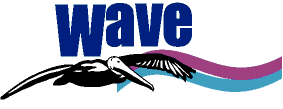 AgendaCFPTA Board Meeting                                                                                                                                                Monday, April 25, 202212:30 pmBoardroomForden Station505 Cando St.Wilmington, NCChris Coudriet, Board Chair, PresidingCall to orderAttendance (Roll call of members)Moment of silencePledge of AllegianceApproval of meeting agendaPublic comment Individuals who would like to provide public comment must sign-up in advance of the meeting. Written comments can be submitted electronically via email at info@wavetransit.com. Written comments received up to one hour before the meeting will be provided to Board members electronically during the meeting. Public comment is limited to five minutes per speaker. Consent agenda The Board will consider a single action to approve all items on the consent agenda. Minutes: March 24, 2022 Meeting  NCPTA Transit System of the Year Award – David Rhew, Executive Director, North Carolina Public Transportation AssociationReport by Mobility Manager - B. D’Itri 	8a.	Q3 Outreach and Community Engagement Update (Information Item)8b.	FTA Section 5310 Community Grand Fund program (Action Item)Community Grant Program Resolution CHAIRChris CoudrietNew Hanover County ManagerVICE CHAIRTony CaudleWilmington City ManagerBOARD MEMBERSKemp BurpeauDeputy Attorney, New Hanover CountyJohn JoyeWilmington City AttorneyMike KozloskyExecutive Director, Wilmington Urban Area MPOPaul LawlerWilmington City Council AppointeeLaura MortellBudget Director, City of WilmingtonHonorable Deb HaysNew Hanover County CommissionerLisa WurtzbacherChief Financial Officer, New Hanover CountyReport by Director of Finance and Administration - J. Mininni 	9a.	Statistical and Financial Reporting (Information Item) Monthly Financials 	9b.	FY23 Budget Preview (Information Item) Draft BudgetExecutive Director Briefing - M. Parker  10a.	Monthly Updates File Attachment - On-Time Performance Report New BusinessNext meeting:Thursday May 26, 202212:30 pmForden StationAdjourn Cape Fear Public Transportation AuthorityForden Station • 205 Cando St, Wilmington, NC 28405910-343-0106 • wavetransit@wavetransit.com • www.wavetransit.com	